Strategický rámec MAP ORP Teplicea Dohoda o investičníchprioritách pro období 2021 - 2028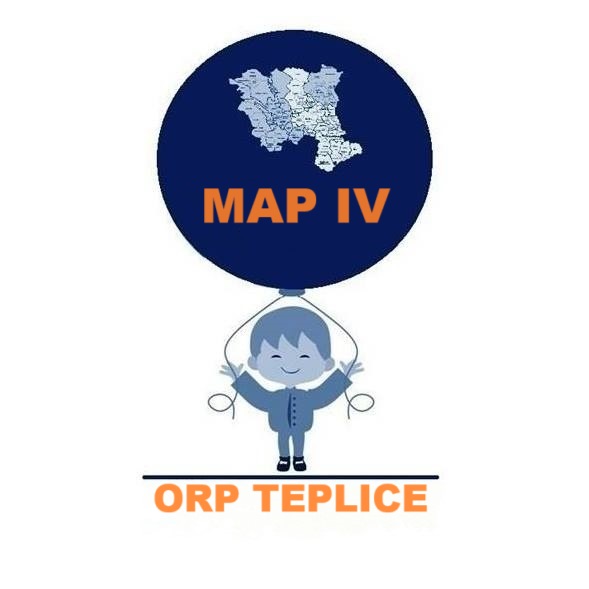 AKTUALIZACE BŘEZEN 2024MAP IV ORP Teplice, CZ.02.02.XX/00/23_017/0008443Obsah1. Vize	32. Popis zapojení aktérů	43. Přehled priorit, cílů a jejich vazeb na území ORP Teplice	54. Popis jednotlivých cílů	65. Vazby cílů na opatření MAP	226. Investiční priority	251. VizeFungující partnerství mezi mateřskými školami, základními školami a dalšími institucemi v oblasti vzdělávání pomůže velkou měrou k rozvoji vzdělávání dětí, žáků, pedagogických a dalších pracovníků či rodičů. Jedním z nejdůležitějších faktorů rozvoje vzdělávání na území ORP Teplice je zanícenost pedagogických pracovníků pracovat na svém dalším vzdělávání, učit se nové metody práce a vyučování, spolupracovat s ostatními učiteli a sdílet s nimi své zkušenosti. Tento potenciál v území nechybí. Proto pro realizaci vize je podpora pedagogických a také nepedagogických pracovníků základním stavebním kamenem. Základní teze: Kvalitní učitel + správná motivace + kvalitní prostředí = vzdělaný, kompetentní, spokojený žák připravený na studium a další život. Dalším důležitým předpokladem pro rozvoj vzdělávání je odhodlání statutárních zástupců ve spolupráci zřizovatelů vytvářet moderní prostředí ve školách, a to mimo jiné zapojením do investičních projektů, které by pomohly k získání dalších finančních prostředků. Na vytváření vhodných podmínek ve škole či školce má velký podíl rodina dětí a žáků. Proto je důležité, aby do vzdělávací soustavy byli zapojeni také rodiče dětí a žáků a měli možnost spolupodílet se na rozvoji nejen předškolního a základního vzdělávání.Partnerství, spolupráce, vzájemná komunikace, fundovaní pracovníci a informovaná veřejnost = aspekty pomáhající k rozvoji a zkvalitnění vzdělávání a výchovy na území správního obvodu ORP Teplice. VIZE: Území ORP Teplice pokryté kvalitními školami schopnými vzdělávat a pečovat o děti a žáky se specifickými vzdělávacími potřebami na srovnatelné úrovni. Klíčoví aktéři v území se vzájemně inspirují a pracují na aktivitách také společně. Pedagogové, nepedagogičtí pracovníci, děti, žáci a jejich rodiče se podílejí na příznivém klimatu v životě školy. Děti a žáci jsou připraveni na další vzdělávání a život. Umí aplikovat znalosti, mají dovednosti a kompetence, mají sociální cítění a jsou i pohybově zdatní.Rozvojové aktivity jsou realizovány také nezávisle na financích z dotací.2. Popis zapojení aktérů Do projektů „MAP ORP Teplice“ byly osloveny všechny základní a mateřské školy v území. První jednání o partnerství proběhla již v říjnu 2015. Tehdy se zrodilo partnerství, které přislíbilo účast v projektu. Za podpory zřizovatelů se podařilo zajistit souhlas a příslib spolupráce od většiny uvedených škol. Již na jaře 2016 byly započaty informační schůzky se školami konané na Magistrátu města Teplice. Před letními prázdninami byl pak zahájen sběr projektových námětů a byly podávány informace o relevantních výzvách IROP. Fyzická realizace projektu „MAP I ORP Teplice“ začala v červenci 2016. I přes zahájení projektu v době prázdnin byl z řad partnerství sestaven řídicí tým, který začal pracovat na konci srpna. S nominovanými členy byli seznámeni partneři před prvním jednáním řídicího výboru. Nikdo nevyjádřil připomínky k nominovaným členům. Struktura odpovídala požadovanému zastoupení jednotlivých aktérů stanovených MŠMT. První jednání řídicího výboru se uskutečnilo v Teplicích. Řídicí výbor odsouhlasil statut a jednací řád řídícího výboru a byl zvolen předseda řídícího výboru. Řídicí výbor sestavil pracovní skupiny, jejichž název se během navazujících projektů MAP měnil a v současné době zní:Pracovní skupina pro podporu moderních didaktických forem vedoucích k rozvoji klíčových kompetencíPracovní skupina Rovné příležitostiPracovní skupina Financování Výstupem jsou mimo jiné priority a cíle strategického rámce, ale také výstupy pro potřeby zpracování analytické části místního akčního plánu vzdělávání. Šíření informací o projektech MAP je uskutečňováno prostřednictvím e-mailové korespondence, telefonickým kontaktem, individuálními schůzkami s řediteli a zřizovateli školských zařízení, dále pořádáním společných informačních akcí (jednání řídícího výboru či pracovních skupin apod.) a přes webové stránky a sociální sítě. Web: www.mapteplicko.cz. V minulých obdobích byla zvláštní pozornost věnována základním školám vzhledem k 47. výzvě IROP a poté k následujícím dotačním možnostem.  Tvorba a realizace strategického rámce respektovala základní principy komunitně řízeného plánování. Dále byl sestaven rozsáhlý zásobník projektů, který bude nadále aktualizován. 3. Přehled priorit, cílů a jejich vazeb na území ORP TepliceSpecifikace priorit a cílůNávrh priorit a cílů byl zpracován:Z agregovaných výstupů dotazníkového šetření MŠMT;Z jednání pracovních skupin, řídícího výboru a z jednání ředitelů a zřizovatelů školských zařízení;Z vlastního šetření v území;Z provedené meta-analýzy strategií, které jsou zpracovány v území.V následujících tabulkách jsou blíže popsány jednotlivé cíle a jejich vazba na povinná, doporučená a volitelná opatření MAP. Cíle naplňují tato konkrétní opatření:Povinná opatření (PO)PO 1. Podpora čtenářské gramotnostiPO 2. Podpora matematické gramotnostiPO 3. Rozvoj potenciálu každého žáka (podpora individualizace výuky a vyššího využívání didaktických postupů umožňujících vzdělávání heterogenních kolektivů)PO 4. Podpora pedagogických, didaktických a manažerských kompetencí pracovníků ve vzděláváníDoporučená opatření (DO)DO 1. Rozvoj podnikavosti a iniciativy dětí a žákůDO 2. Rozvoj kompetencí dětí a žáků v polytechnickém vzdělávání (podpora zájmu, motivace a dovedností v oblasti vědy, technologií, inženýringu a matematiky „STEM“, což zahrnuje i EVVO)DO 3. Kariérové poradenství v základních školáchVolitelná opatření (VO)VO 1. Rozvoj digitálních kompetencí dětí a žákůVO 2. Rozvoj kompetencí dětí a žáků pro aktivní používání cizího jazyka VO 3. Rozvoj sociálních a občanských kompetencí dětí a žákůVO 4. Rozvoj kulturního povědomí a vyjádření dětí a žákůVO 5. Investice do rozvoje kapacit základních škol VO 6. Aktivity související se vzděláváním mimo OP VVV, IROP a OP PPR4. Popis jednotlivých cílů5. Vazby cílů na opatření MAPVazby cílů na opatření dle Postupů MAP je rozdělena do více úrovní, a to slabé (X), střední (XX) a silné (XXX).6. Investiční priorityInvestiční priority jsou uvedeny v příloze tohoto dokumentu. Schválil Řídicí výbor MAP jako aktuální platnou verzi schválenou ke dni 19. 3. 2024									……………….……………………………………….Libor Kudrnamístopředseda řídicího výboruPriorityCíle1. Rozvoj předškolního vzdělávání1.1 Inkluze v předškolním vzdělávání1. Rozvoj předškolního vzdělávání1.2 Matematická pregramotnost1. Rozvoj předškolního vzdělávání1.3 Čtenářská pregramotnost2. Rozvoj vzdělávání na základních školách2.1 Matematická gramotnost 2. Rozvoj vzdělávání na základních školách2.2 Čtenářská gramotnost2. Rozvoj vzdělávání na základních školách2.3 Inkluze – společné vzdělávání na základních školách 2. Rozvoj vzdělávání na základních školách2.4 Rozvoj polytechnického, ICT a přírodovědného vzdělávání2. Rozvoj vzdělávání na základních školách2.5 Rozvoj sociálních a občanských kompetencí a kulturního povědomí a vyjádření dětí a žáků2. Rozvoj vzdělávání na základních školách2.6 Rozvoj iniciativy a podnikavosti dětí a žáků a kariérového poradenství3. Infrastruktura školských zařízení vč. ZUŠ3.1 Rekonstrukce a modernizace budov3. Infrastruktura školských zařízení vč. ZUŠ3.2 Dovybavení odborných učeben3. Infrastruktura školských zařízení vč. ZUŠ3.3 Moderní a kvalitní zázemí škol – jídelny, tělocvičny, šatny ad.3. Infrastruktura školských zařízení vč. ZUŠ3.4 Funkční prostranství školských zařízení – hřiště, sportoviště, zahrady3. Infrastruktura školských zařízení vč. ZUŠ3.5 Bezpečné školy a mateřské školy4. Rozvoj pedagogických pracovníků a pracovníků ve vzdělávání4.1 Výběr vhodných žáků pro studium pedagogiky4. Rozvoj pedagogických pracovníků a pracovníků ve vzdělávání4.2 Další vzdělávání pedagogických pracovníků4. Rozvoj pedagogických pracovníků a pracovníků ve vzdělávání4.3 Dostatečný počet odborníků ve vzdělávání 4. Rozvoj pedagogických pracovníků a pracovníků ve vzdělávání4.4 Rozvoj digitálních kompetencí pedagogických a nepedagogických pracovníků5. Spolupráce a zapojení všech subjektů v procesu vzdělávání5.1 Spolupráce mezi školami a pracovníky škol5. Spolupráce a zapojení všech subjektů v procesu vzdělávání5.2 Spolupráce škol s dalšími organizacemi a aktéry ve vzdělávání5. Spolupráce a zapojení všech subjektů v procesu vzdělávání5.3 Přenos informací a poznatků, komunikace mezi institucemi5. Spolupráce a zapojení všech subjektů v procesu vzdělávání5.4 Vzdělávání spolupracujících aktérů ve vzdělávání a informování veřejnosti6. Zájmové a neformální vzdělávání6.1 Všestranná příprava dětí a žáků6. Zájmové a neformální vzdělávání6.2 Propojení formálního a neformálního vzdělávání6. Zájmové a neformální vzdělávání6.3 Rozvoj tělesné kondice dětí a žákůPriorita 1 -  Rozvoj předškolního vzděláváníPriorita 1 -  Rozvoj předškolního vzděláváníCíl 1.1 Inkluze v předškolním vzděláváníCíl 1.1 Inkluze v předškolním vzděláváníPopis cíleCílem je mít dostatečné zázemí a disponovat dostatečným materiálním (pomůcky, nástroje) a personálním (asistenti pedagoga, psychologové, logopedi, osobní asistenti) zabezpečením, aby bylo možné přijmout a pracovat se všemi dětmi. Dílčí cíle:1.1.1	Pořízení pomůcek pro rozvoj inkluzivního prostředí a děti se SVP a zajištění dalších finančních a materiálně-technických podmínek1.1.2	Podpora aktivit zaměřených na rozvoj inkluzivního prostředí1.1.3	Dostatečné personální zajištění1.1.4	Podpora dětí se SVPVazba na povinná a doporučená opatření dle postupů MAPSilná vazba na PO 3. Rozvoj potenciálu každého žáka, dále na:PO 1. Podpora čtenářské gramotnostiPO 2. Podpora matematické gramotnostiDO 1. Rozvoj podnikavosti a iniciativy dětí a žákůDO 2. Rozvoj kompetencí dětí a žáků v polytechnickém vzdělávání VO 1. Rozvoj digitálních kompetencí dětí a žákůVO 2. Rozvoj kompetencí dětí a žáků pro aktivní používání cizího jazyka VO 3. Rozvoj sociálních a občanských kompetencí dětí a žákůVO 4. Rozvoj kulturního povědomí a vyjádření dětí a žákůVO 6. Aktivity související se vzděláváním mimo OP VVV, IROP a OP PPRIndikátory- Počet podpořených MŠ- Počet podpořených projektů- Počet pořízených pomůcek pro děti se SVP- Počet uspořádaných akcí- Počet pracovníků – personálu (asistenti, psychologové, logopedi, osobní asistenti atd.)- Počet podpořených dětíPriorita 1 -  Rozvoj předškolního vzděláváníPriorita 1 -  Rozvoj předškolního vzdělávání1.2 Matematická pregramotnost1.2 Matematická pregramotnostPopis cíleCílem je mít dostatečné zázemí pro zvyšování matematické pregramotnosti u dětí tak, aby jejich přechod na základní školu byl plynulý a přirozený, a uplatňovat nové vzdělávací metody výuky matematické pregramotnosti v každodenní praxi. Dílčí cíle:1.2.1	Pořízení pomůcek pro rozvoj matematické pregramotnosti a zajištění dalších finančních a materiálně-technických podmínek1.2.2	Podpora aktivit vedoucích ke zvyšování matematické pregramotnosti včetně pořádání výletů a exkurzí1.2.3	Podpora nadaných dětí v oblasti matematické pregramotnostiVazba na povinná a doporučená opatření dle postupů MAPHlavní vazba na PO 2. Podpora matematické gramotnosti, dále na:PO 1. Podpora čtenářské gramotnosti (za účelem mezipředmětových vazeb)PO 3. Rozvoj potenciálu každého žákaDO 1. Rozvoj podnikavosti a iniciativy dětí a žákůDO 2. Rozvoj kompetencí dětí a žáků v polytechnickém vzdělávání VO 1. Rozvoj digitálních kompetencí dětí a žákůVO 2. Rozvoj kompetencí dětí a žáků pro aktivní používání cizího jazyka VO 3. Rozvoj sociálních a občanských kompetencí dětí a žákůVO 4. Rozvoj kulturního povědomí a vyjádření dětí a žákůVO 6. Aktivity související se vzděláváním mimo OP VVV, IROP a OP PPRIndikátory- Počet podpořených MŠ- Počet podpořených projektů- Počet pořízených pomůcek- Počet uspořádaných akcí- Počet podpořených dětíPriorita 1 -  Rozvoj předškolního vzděláváníPriorita 1 -  Rozvoj předškolního vzdělávání1.3 Čtenářská pregramotnost1.3 Čtenářská pregramotnostPopis cíleCílem je zajistit dostatečné zázemí pro zvyšování čtenářské pregramotnosti u dětí tak, aby jejich přechod na základní školu byl plynulý a přirozený, a uplatňovat nové vzdělávací metody výuky čtenářské pregramotnosti v každodenní praxi. Dílčí cíle:1.3.1	Pořízení pomůcek pro rozvoj čtenářské pregramotnosti a zajištění dalších finančních a materiálně-technických podmínek1.3.2	Podpora aktivit vedoucích k rozvoji čtenářské pregramotnosti včetně pořádání výletů a exkurzí 1.3.3	Podpora nadaných dětí v oblasti čtenářské pregramotnostiVazba na povinná a doporučená opatření dle postupů MAPSilná vazba na PO 1. Podpora čtenářské gramotnosti, dále na:PO 2. Podpora matematické gramotnosti (za účelem mezipředmětových vazeb)PO 3. Rozvoj potenciálu každého žákaDO 1. Rozvoj podnikavosti a iniciativy dětí a žákůDO 2. Rozvoj kompetencí dětí a žáků v polytechnickém vzdělávání (za účelem mezipředmětových vazeb)VO 1. Rozvoj digitálních kompetencí dětí a žákůVO 2. Rozvoj kompetencí dětí a žáků pro aktivní používání cizího jazyka VO 3. Rozvoj sociálních a občanských kompetencí dětí a žákůVO 4. Rozvoj kulturního povědomí a vyjádření dětí a žákůVO 6. Aktivity související se vzděláváním mimo OP VVV, IROP a OP PPRIndikátory- Počet podpořených MŠ- Počet podpořených projektů- Počet pořízených pomůcek- Počet uspořádaných akcí- Počet podpořených dětíPriorita 2 - Rozvoj vzdělávání na základních školáchPriorita 2 - Rozvoj vzdělávání na základních školách2.1 Matematická gramotnost 2.1 Matematická gramotnost Popis cíleCílem je zajistit dostatečné zázemí pro zvyšování matematické gramotnosti u žáků tak, aby se zvýšil zájem žáků o matematiku, a uplatňovat nové vzdělávací metody výuky matematiky v každodenní praxi. Dílčí cíle:2.1.1	Pořízení pomůcek pro rozvoj matematické gramotnosti a zajištění dalších finančních a materiálně-technických podmínek2.1.2	Podpora aktivit vedoucích k rozvoji matematické gramotnosti včetně pořádání soutěží a kroužků 2.1.3	Podpora nadaných žáků v oblasti matematické gramotnostiVazba na povinná a doporučená opatření dle postupů MAPSilná vazba na PO 2. Podpora matematické gramotnosti, dále na:PO 1. Podpora čtenářské gramotnosti (za účelem mezipředmětových vazeb)PO 3. Rozvoj potenciálu každého žáka DO 1. Rozvoj podnikavosti a iniciativy dětí a žákůDO 2. Rozvoj kompetencí dětí a žáků v polytechnickém vzdělávání DO 3. Kariérové poradenství v základních školáchVO 1. Rozvoj digitálních kompetencí dětí a žákůVO 2. Rozvoj kompetencí dětí a žáků pro aktivní používání cizího jazyka VO 3. Rozvoj sociálních a občanských kompetencí dětí a žákůVO 4. Rozvoj kulturního povědomí a vyjádření dětí a žákůVO 5. Investice do rozvoje kapacit základních škol VO 6. Aktivity související se vzděláváním mimo OP VVV, IROP a OP PPRIndikátory- Počet podpořených ZŠ- Počet podpořených projektů- Počet pořízených pomůcek- Počet uspořádaných akcí- Počet podpořených žákůPriorita 2 - Rozvoj vzdělávání na základních školáchPriorita 2 - Rozvoj vzdělávání na základních školách2.2 Čtenářská gramotnost2.2 Čtenářská gramotnostPopis cíleCílem je zajistit dostatečné zázemí pro zvyšování čtenářské gramotnosti u žáků základních škol a jejich zájmu o četbu a uplatňovat nové vzdělávací metody výuky v každodenní praxi. Vznik čtenářských klubů, dramatických kroužků a dalších podobných aktivit pomůže k rozvoji čtenářské gramotnosti i zájmu o výuku. Dílčí cíle:2.2.1	Pořízení pomůcek pro rozvoj čtenářské gramotnosti včetně modernizace knihovního fondu a zajištění dalších finančních a materiálně-technických podmínek2.2.2	Podpora aktivit vedoucích k rozvoji čtenářské gramotnosti včetně pořádání čtenářských a dramatických kroužků, soutěží, přehlídek v recitaci či čtení2.2.3	Podpora nadaných žáků v oblasti čtenářské gramotnostiVazba na povinná a doporučená opatření dle postupů MAPSilná vazba na PO 1. Podpora čtenářské gramotnosti, dále na: PO 2. Podpora matematické gramotnosti (za účelem mezipředmětových vazeb)PO 3. Rozvoj potenciálu každého žáka DO 1. Rozvoj podnikavosti a iniciativy dětí a žákůDO 2. Rozvoj kompetencí dětí a žáků v polytechnickém vzdělávání (za účelem mezipředmětových vazeb)DO 3. Kariérové poradenství v základních školáchVO 1. Rozvoj digitálních kompetencí dětí a žákůVO 2. Rozvoj kompetencí dětí a žáků pro aktivní používání cizího jazyka VO 3. Rozvoj sociálních a občanských kompetencí dětí a žákůVO 4. Rozvoj kulturního povědomí a vyjádření dětí a žákůVO 5. Investice do rozvoje kapacit základních škol VO 6. Aktivity související se vzděláváním mimo OP VVV, IROP a OP PPRIndikátory- Počet podpořených ZŠ- Počet podpořených projektů- Počet pořízených pomůcek- Počet uspořádaných akcí- Počet podpořených žákůPriorita 2 - Rozvoj vzdělávání na základních školáchPriorita 2 - Rozvoj vzdělávání na základních školách2.3 Inkluze – společné vzdělávání na základních školách2.3 Inkluze – společné vzdělávání na základních školáchPopis cíleCílem je zajistit vhodné zázemí a zdroje jak materiálně-technické (pomůcky), tak i personální (asistenti pedagoga, osobní asistenti, školní psychologové, speciální pedagogové, logopedi a logopedičtí asistenti a další odborný personál), aby bylo možné přijmout a pracovat se všemi žáky. Dílčí cíle:2.3.1	Pořízení pomůcek pro rozvoj inkluzivního prostředí a žáky se SVP a zajištění dalších finančních a materiálně-technických podmínek2.3.2	Podpora aktivit zaměřených na rozvoj inkluzivního prostředí2.3.3	Dostatečné personální zajištění2.3.4	Podpora žáků se SVPVazba na povinná a doporučená opatření dle postupů MAPSilná vazba na PO 3. Rozvoj potenciálu každého žáka, dále na:PO 1. Podpora čtenářské gramotnosti PO 2. Podpora matematické gramotnostiDO 1. Rozvoj podnikavosti a iniciativy dětí a žákůDO 2. Rozvoj kompetencí dětí a žáků v polytechnickém vzdělávání DO 3. Kariérové poradenství v základních školáchVO 1. Rozvoj digitálních kompetencí dětí a žákůVO 2. Rozvoj kompetencí dětí a žáků pro aktivní používání cizího jazyka VO 3. Rozvoj sociálních a občanských kompetencí dětí a žákůVO 4. Rozvoj kulturního povědomí a vyjádření dětí a žákůVO 6. Aktivity související se vzděláváním mimo OP VVV, IROP a OP PPRIndikátory- Počet podpořených ZŠ- Počet podpořených projektů- Počet pořízených pomůcek- Počet uspořádaných akcí- Počet podpořených žákůPriorita 2 - Rozvoj vzdělávání na základních školáchPriorita 2 - Rozvoj vzdělávání na základních školách2.4 Rozvoj polytechnického, ICT a přírodovědného vzdělávání2.4 Rozvoj polytechnického, ICT a přírodovědného vzděláváníPopis cíleCílem je podpora podmínek pro rozvoj polytechnického, ICT a přírodovědného vzdělávání žáků na základních školách, a to především nákupem pomůcek, vytvářením vzdělávacích programů a popularizací technických oborů. Dílčí cíle:2.4.1	Pořízení pomůcek a nástrojů do učeben a dílen a zajištění dalších finančních a materiálně-technických podmínek 2.4.2	Podpora aktivit rozvíjejících kompetence dětí a žáků v oblasti polytechniky, ICT a přírodních věd včetně pořádání soutěží a kroužků2.4.3	Popularizace řemeslných a přírodovědných oborů2.4.4	Dostatečné personální zajištění2.4.5	Podpora nadaných žáků v oblasti polytechniky, ICT a přírodních vědVazba na povinná a doporučená opatření dle postupů MAPSilná vazba na DO 2. Rozvoj kompetencí dětí a žáků v polytechnickém vzdělávání a VO 1. Rozvoj digitálních kompetencí dětí a žáků, dále na:PO 1. Podpora čtenářské gramotnosti PO 2. Podpora matematické gramotnostiPO 3. Rozvoj potenciálu každého žákaDO 1. Rozvoj podnikavosti a iniciativy dětí a žákůDO 3. Kariérové poradenství v základních školáchVO 2. Rozvoj kompetencí dětí a žáků pro aktivní používání cizího jazyka VO 6. Aktivity související se vzděláváním mimo OP VVV, IROP a OP PPRIndikátory- Počet podpořených ZŠ- Počet podpořených projektů- Počet pořízených pomůcek- Počet uspořádaných akcí- Počet podpořených žákůPriorita 2 - Rozvoj vzdělávání na základních školáchPriorita 2 - Rozvoj vzdělávání na základních školách2.5 Rozvoj sociálních a občanských kompetencí a kulturního povědomí a vyjádření žáků2.5 Rozvoj sociálních a občanských kompetencí a kulturního povědomí a vyjádření žákůPopis cíleCílem je rozvoj sociálních, občanských a dalších klíčových kompetencí žáků, jako je rozvoj cizích jazyků, kulturního povědomí a vyjádření tak, aby byli žáci připraveni na aktivní život. Dílčí cíle:2.5.1	Podpora aktivit zaměřených na utváření vlastního názoru, kritické myšlení a mediální gramotnost žáků2.5.2	Podpora rozvoje práce s digitálními technologiemi2.5.3	Prohloubení zájmu žáků o cizí jazyky, rozvoj komunikace v cizím jazyce, přeshraniční aktivity a výuka cizího jazyka rodilým mluvčím2.5.4	Tvorba školních novin či časopisů a podpora školních žákovských parlamentů2.5.5	Podpora aktivit zaměřených na kulturní povědomí a vyjádření žáků2.5.6	Besedy se zajímavými osobnostmiVazba na povinná a doporučená opatření dle postupů MAPSilná vazba na VO 3. Rozvoj sociálních a občanských kompetencí dětí a žáků, VO 2. Rozvoj kompetencí dětí a žáků pro aktivní používání cizího jazyka a VO 4. Rozvoj kulturního povědomí a vyjádření dětí a žáků, dále na:PO 1. Podpora čtenářské gramotnostiPO 2. Podpora matematické gramotnostiPO 3. Rozvoj potenciálu každého žáka DO 1. Rozvoj podnikavosti a iniciativy dětí a žákůVO 1. Rozvoj digitálních kompetencí dětí a žákůVO 6. Aktivity související se vzděláváním mimo OP VVV, IROP a OP PPRIndikátory- Počet podpořených ZŠ- Počet podpořených projektů- Počet škol využívajících rodilého mluvčího- Počet uspořádaných akcí- Počet podpořených žákůPriorita 2 - Rozvoj vzdělávání na základních školáchPriorita 2 - Rozvoj vzdělávání na základních školách2.6 Rozvoj iniciativy a podnikavosti žáků a kariérového poradenství2.6 Rozvoj iniciativy a podnikavosti žáků a kariérového poradenstvíPopis cíleCílem je rozvoj iniciativy a podnikavosti žáků a kariérového poradenství vedoucí k podpoře uplatnění žáků na trhu práce. Dílčí cíle:2.6.1	Podpora aktivit zaměřených na rozvoj iniciativy a podnikavosti žáků2.6.2	Podpora aktivit zaměřených na volbu navazujícího studia a povolání žákůVazba na povinná a doporučená opatření dle postupů MAPSilná vazba na DO 1. Rozvoj podnikavosti a iniciativy dětí a žáků a DO 3. Kariérové poradenství v základních školách, dále na: PO 1. Podpora čtenářské gramotnostiPO 2. Podpora matematické gramotnostiPO 3. Rozvoj potenciálu každého žáka DO 2. Rozvoj kompetencí dětí a žáků v polytechnickém vzdělávání VO 1. Rozvoj digitálních kompetencí dětí a žákůVO 2. Rozvoj kompetencí dětí a žáků pro aktivní používání cizího jazyka VO 3. Rozvoj sociálních a občanských kompetencí dětí a žákůVO 4. Rozvoj kulturního povědomí a vyjádření dětí a žákůVO 6. Aktivity související se vzděláváním mimo OP VVV, IROP a OP PPRIndikátory- Počet podpořených ZŠ- Počet podpořených projektů- Počet uspořádaných akcí- Počet podpořených žákůPriorita 3 – Infrastruktura školských zařízení vč. ZUŠPriorita 3 – Infrastruktura školských zařízení vč. ZUŠ3.1 Rekonstrukce a modernizace budov3.1 Rekonstrukce a modernizace budovPopis cíleCílem je rekonstruovat či modernizovat budovy MŠ, ZŠ včetně budov ZUŠ a zajistit bezbariérovost. Stavební úpravy zlepší energetické úspory budov, a tím dojde k úspoře finančních prostředků vynakládaných na provoz budov. Dílčí cíle: 3.1.1	Modernizace a rekonstrukce budov školských zařízení3.1.2	Bezbariérovost budov3.1.3	Snižování energetické náročnosti školských zařízeníVazba na povinná a doporučená opatření dle postupů MAPSilná vazba na VO 5. Investice do rozvoje kapacit základních škol a PO 3. Rozvoj potenciálu každého žáka, dále na:DO 2. Rozvoj kompetencí dětí a žáků v polytechnickém vzdělávání VO 1. Rozvoj digitálních kompetencí dětí a žákůVO 6. Aktivity související se vzděláváním mimo OP VVV, IROP a OP PPRIndikátory- Počet podpořených projektů- Počet zmodernizovaných a zrekonstruovaných budov- Počet bezbariérových budov- Energetické úsporyPriorita 3 – Infrastruktura školských zařízení vč. ZUŠPriorita 3 – Infrastruktura školských zařízení vč. ZUŠ3.2 Dovybavení odborných učeben3.2 Dovybavení odborných učebenPopis cíleCílem je dovybavit odborné učebny, a to pomůckami, ale také nábytkem a dalším vybavením. Kvalitní učebny zvýší zájem žáků o vzdělávání a podpoří rozvoj klíčových kompetencí žáků (v oblasti jazykové komunikace, přírodních věd, technických a řemeslných oborů či práce s digitálními technologiemi ad.).Dílčí cíle:3.2.1	Modernizace odborných učeben o nové pomůcky, vybavení a nábytekVazba na povinná a doporučená opatření dle postupů MAPPO 1. Podpora čtenářské gramotnostiPO 2. Podpora matematické gramotnostiPO 3. Rozvoj potenciálu každého žáka DO 1. Rozvoj podnikavosti a iniciativy dětí a žákůDO 2. Rozvoj kompetencí dětí a žáků v polytechnickém vzdělávání DO 3. Kariérové poradenství v základních školáchVO 1. Rozvoj digitálních kompetencí dětí a žákůVO 2. Rozvoj kompetencí dětí a žáků pro aktivní používání cizího jazyka VO 3. Rozvoj sociálních a občanských kompetencí dětí a žákůVO 4. Rozvoj kulturního povědomí a vyjádření dětí a žákůVO 5. Investice do rozvoje kapacit základních škol VO 6. Aktivity související se vzděláváním mimo OP VVV, IROP a OP PPRIndikátory- Počet podpořených projektů- Počet nově vybavených odborných učeben Priorita 3 – Infrastruktura školských zařízení vč. ZUŠPriorita 3 – Infrastruktura školských zařízení vč. ZUŠ3.3 Moderní a kvalitní zázemí škol – jídelny, tělocvičny, šatny ad.3.3 Moderní a kvalitní zázemí škol – jídelny, tělocvičny, šatny ad.Popis cíleCílem je zajistit modernizaci, rekonstrukci či novou výstavbu zázemí škol. Součástí je také potřebné vybavení, pomůcky či nábytek.Dílčí cíle: 3.3.1	Modernizace a rekonstrukce zázemí škol3.3.2	Výstavba zázemí škol3.3.3	Pořízení vybavení, nábytku a pomůcek pro provoz zázemí školVazba na povinná a doporučená opatření dle postupů MAPPO 3. Rozvoj potenciálu každého žáka VO 5. Investice do rozvoje kapacit základních škol VO 6. Aktivity související se vzděláváním mimo OP VVV, IROP a OP PPRIndikátory- Počet podpořených projektů- Počet zmodernizovaných, rekonstruovaných či nově vybudovaných zázemí škol- Počet nově vybavených zázemí školPriorita 3 – Infrastruktura školských zařízení vč. ZUŠPriorita 3 – Infrastruktura školských zařízení vč. ZUŠ3.4 Funkční prostranství školských zařízení – hřiště, sportoviště, zahrady3.4 Funkční prostranství školských zařízení – hřiště, sportoviště, zahradyPopis cíleCílem je vytvořit kvalitní a moderní prostranství u školských zařízení, jako jsou hřiště, sportoviště, zahrady či venkovní učebny. Dílčí cíle:3.4.1	Modernizace a rekonstrukce hřišť, sportovišť, zahrad či venkovních učeben3.4.2	Výstavba hřišť, sportovišť, zahrad či venkovních učeben3.4.3	Vylepšení vzhledu a zlepšení funkčního využití prostranství školských zařízeníVazba na povinná a doporučená opatření dle postupů MAPPO 3. Rozvoj potenciálu každého žáka VO 5. Investice do rozvoje kapacit základních škol VO 6. Aktivity související se vzděláváním mimo OP VVV, IROP a OP PPRIndikátory- Počet podpořených projektů- Počet vystavěných či zrekonstruovaných hřišť- Počet vybudovaných či zrekonstruovaných sportovišť- Počet revitalizovaných zahrad- Počet zmodernizovaných, rekonstruovaných či vybudovaných venkovních učebenPriorita 3 – Infrastruktura školských zařízení vč. ZUŠPriorita 3 – Infrastruktura školských zařízení vč. ZUŠ3.5 Bezpečné mateřské a základní školy3.5 Bezpečné mateřské a základní školyPopis cíleCílem je zabezpečit školská zařízení, a tím zamezit přístup nepovolaným osob do škol a školek. Jde především o preventivní opatření a zamezení výskytu trestných činů.  Dílčí cíle: 3.5.1	Instalace zabezpečovacích systémů3.5.2	Dostatečné personální zajištěníVazba na povinná a doporučená opatření dle postupů MAPVO 5. Investice do rozvoje kapacit základních škol VO 6. Aktivity související se vzděláváním mimo OP VVV, IROP a OP PPRIndikátory- Počet podpořených projektů- Počet školských zařízení vybavených bezpečnostním systémem- Počet školských zařízení zaměstnávající bezpečnostní personál (ochranku)Priorita 4 – Rozvoj pedagogických pracovníků a pracovníků ve vzděláváníPriorita 4 – Rozvoj pedagogických pracovníků a pracovníků ve vzdělávání4.1 Výběr vhodných žáků pro studium pedagogiky4.1 Výběr vhodných žáků pro studium pedagogikyPopis cíleCílem je výběr vhodných studentů pedagogických oborů. Z takovýchto studentů se stanou kvalitní, aktivní a motivovaní pedagogové, kteří budou využívat nejmodernějších a nejnovějších metod výuky, budou pro děti a žáky nejen pedagogem, ale také partnerem, a také je budou inspirovat v jejich studiu. Dílčí cíle: 4.1.1	Podpora kariérového poradenství již na základních školách a podpora při výběru studia pedagogiky4.1.2	Výběr vhodných žáků pro studium pedagogiky4.1.3	Podpora zájmu žáků o pedagogické studiumVazba na povinná a doporučená opatření dle postupů MAPDO 3. Kariérové poradenství v základních školáchVO 6. Aktivity související se vzděláváním mimo OP VVV, IROP a OP PPRIndikátory- Počet uspořádaných akcí- Počet studentů studujících pedagogické oboryPriorita 4 – Rozvoj pedagogických pracovníků a pracovníků ve vzděláváníPriorita 4 – Rozvoj pedagogických pracovníků a pracovníků ve vzdělávání4.2 Další vzdělávání pedagogických a nepedagogických pracovníků4.2 Další vzdělávání pedagogických a nepedagogických pracovníkůPopis cíleCílem je vzdělávání pedagogických a nepedagogických pracovníků jakožto stěžejní prvek v procesu vzdělávání. Vzdělaný pedagog ve spolupráci s ostatními nepedagogickými pracovníky přenáší své vědomosti, metody a motivaci na žáky. Tím bude docházet ke zkvalitnění vzdělání žáků, ale také k většímu zájmu o vzdělávání v různých předmětech či oborech. Dílčí cíle:4.2.1	Podpora vzdělávání pedagogických a nepedagogických pracovníků ve vzdělávání4.2.2	Podpora manažerských kompetencí vedoucích pracovníků škol4.2.3	Pravidelná setkávání aktérů za účelem vzdělávání4.2.4	Implementace nových metod výuky 4.2.5	Supervize4.2.6	Odborné konference, besedy a workshopyVazba na povinná a doporučená opatření dle postupů MAPSilná vazba na PO 4. Podpora pedagogických, didaktických a manažerských kompetencí pracovníků ve vzdělávání, dále:PO 1. Podpora čtenářské gramotnostiPO 2. Podpora matematické gramotnostiPO 3. Rozvoj potenciálu každého žáka DO 1. Rozvoj podnikavosti a iniciativy dětí a žákůDO 2. Rozvoj kompetencí dětí a žáků v polytechnickém vzdělávání DO 3. Kariérové poradenství v základních školáchVO 1. Rozvoj digitálních kompetencí dětí a žákůVO 2. Rozvoj kompetencí dětí a žáků pro aktivní používání cizího jazyka VO 3. Rozvoj sociálních a občanských kompetencí dětí a žákůVO 4. Rozvoj kulturního povědomí a vyjádření dětí a žáků VO 6. Aktivity související se vzděláváním mimo OP VVV, IROP a OP PPRIndikátory- Počet uspořádaných akcí - Počet uskutečněných supervizí- Počet podpořených osobPriorita 4 – Rozvoj pedagogických pracovníků a pracovníků ve vzděláváníPriorita 4 – Rozvoj pedagogických pracovníků a pracovníků ve vzdělávání4.3 Dostatečný počet  odborníků ve vzdělávání4.3 Dostatečný počet  odborníků ve vzděláváníPopis cíleCílem je zaměstnat dostatečný počet odborníků, jako  je například školní psycholog, asistent pedagoga, tlumočník a další pedagogičtí i nepedagogičtí pracovníci. S ohledem na potřebnost dalších pracovníků ve vzdělávání vzniká problém především se zajištěním finančních prostředků. Cílem je také vzdělávání těchto pracovníků, a to v oblasti nových metod výuky, společného vzdělávání a práce s heterogenní skupinou žáků.Dílčí cíle:4.3.1	Dostatek kvalifikovaných pedagogických pracovníků 4.3.2	Dostatek dalších kompetentních pracovníků ve vzdělávání 4.3.3	Dostatek odborníků na polytechnické vzdělávání a přírodní vědy4.3.4     Dostatek finančních prostředků na personální náklady4.3.5	Zajištění kvalitní výuky pro všechny děti a žáky s ohledem na jejich potřebyVazba na povinná a doporučená opatření dle postupů MAPSilná vazba na PO 4. Podpora pedagogických, didaktických a manažerských kompetencí pracovníků ve vzdělávání, PO 3. Rozvoj potenciálu každého žáka, DO 2. Rozvoj kompetencí dětí a žáků v polytechnickém vzdělávání a VO 1. Rozvoj digitálních kompetencí dětí a žáků, dále na:PO 1. Podpora čtenářské gramotnostiPO 2. Podpora matematické gramotnostiPO 3. Rozvoj potenciálu každého žáka DO 1. Rozvoj podnikavosti a iniciativy dětí a žákůDO 2. Rozvoj kompetencí dětí a žáků v polytechnickém vzdělávání DO 3. Kariérové poradenství v základních školáchVO 2. Rozvoj kompetencí dětí a žáků pro aktivní používání cizího jazyka VO 3. Rozvoj sociálních a občanských kompetencí dětí a žákůVO 4. Rozvoj kulturního povědomí a vyjádření dětí a žákůVO 6. Aktivity související se vzděláváním mimo OP VVV, IROP a OP PPRIndikátory- Počet nově zaměstnaných pracovníků ve vzdělávání- Počet externích odborníkůPriorita 4 – Rozvoj pedagogických pracovníků a pracovníků ve vzděláváníPriorita 4 – Rozvoj pedagogických pracovníků a pracovníků ve vzdělávání4.4 Rozvoj digitálních kompetencí pedagogických a nepedagogických pracovníků4.4 Rozvoj digitálních kompetencí pedagogických a nepedagogických pracovníkůPopis cíleCílem je vzdělávat pedagogické pracovníky a pracovníky ve vzdělávání v oblasti digitálních kompetencí, pro využívání moderních ICT pomůcek a vybavení ve výuce a pro implementaci digitálních novinek a inovací, což bude mít dopad na digitální gramotnost dětí a žáků. Dílčí cíle: 4.4.1	Podpora vzdělávání pedagogických a nepedagogických pracovníků v oblasti ICT kompetencí4.4.2	Podpora rozvoje kompetencí pedagogických pracovníků pro realizaci distanční výuky4.4.3	Používání moderních technologií ve vzdělávání dětí a žákůVazba na povinná a doporučená opatření dle postupů MAPSilná vazba na PO 4. Podpora pedagogických, didaktických a manažerských kompetencí pracovníků ve vzdělávání a VO 1. Rozvoj digitálních kompetencí dětí a žáků, dále na:   PO 1. Podpora čtenářské gramotnostiPO 2. Podpora matematické gramotnostiPO 3. Rozvoj potenciálu každého žáka DO 1. Rozvoj podnikavosti a iniciativy dětí a žákůDO 2. Rozvoj kompetencí dětí a žáků v polytechnickém vzdělávání DO 3. Kariérové poradenství v základních školáchVO 2. Rozvoj kompetencí dětí a žáků pro aktivní používání cizího jazyka VO 3. Rozvoj sociálních a občanských kompetencí dětí a žákůVO 4. Rozvoj kulturního povědomí a vyjádření dětí a žáků VO 6. Aktivity související se vzděláváním mimo OP VVV, IROP a OP PPRIndikátory- Počet uspořádaných akcí- Počet podpořených osob      Priorita 5 – Spolupráce a zapojení všech subjektů v procesu vzděláváníPriorita 5 – Spolupráce a zapojení všech subjektů v procesu vzdělávání5.1 Spolupráce mezi školami a pracovníky škol5.1 Spolupráce mezi školami a pracovníky školPopis cíleCílem je propojit školy a jejich pracovníky za účelem rozvoje vzdělávání dětí a žáků. Spolupráce mezi mateřskými a základními školami přispěje také ke snazšímu přechodu mezi jednotlivými stupni vzdělávání. Dílčí cíle:5.1.1	Spolupráce mateřských škol v území5.1.2	Spolupráce základních škol v území5.1.3	Spolupráce mateřských a základních škol v území5.1.4	Vzájemná spolupráce mezi pedagogy a nepedagogickými pracovníky5.1.4	Spolupráce pedagogů škol v rámci mezipředmětových vazebVazba na povinná a doporučená opatření dle postupů MAPPO 1. Podpora čtenářské gramotnostiPO 2. Podpora matematické gramotnostiPO 3. Rozvoj potenciálu každého žáka PO 4. Podpora pedagogických, didaktických a manažerských kompetencí pracovníků ve vzděláváníDO 1. Rozvoj podnikavosti a iniciativy dětí a žákůDO 2. Rozvoj kompetencí dětí a žáků v polytechnickém vzdělávání DO 3. Kariérové poradenství v základních školáchVO 1. Rozvoj digitálních kompetencí dětí a žákůVO 2. Rozvoj kompetencí dětí a žáků pro aktivní používání cizího jazyka VO 3. Rozvoj sociálních a občanských kompetencí dětí a žákůVO 4. Rozvoj kulturního povědomí a vyjádření dětí a žákůVO 6. Aktivity související se vzděláváním mimo OP VVV, IROP a OP PPRIndikátory- Počet podpořených projektů- Počet vzniklých partnerství/spoluprací mezi školami- Počet uspořádaných akcí- Počet podpořených osobPriorita 5 – Spolupráce a zapojení všech subjektů v procesu vzděláváníPriorita 5 – Spolupráce a zapojení všech subjektů v procesu vzdělávání5.2 Spolupráce škol s dalšími organizacemi a aktéry ve vzdělávání5.2 Spolupráce škol s dalšími organizacemi a aktéry ve vzděláváníPopis cíleCílem je propojit školy s dalšími aktéry ve vzdělávání za účelem rozvoje vzdělávání dětí a žáků a účinné spolupráce všech aktérů ve vzdělávání. Dílčí cíle:  5.2.1	Spolupráce škol s dalšími organizacemi a subjekty, jako jsou instituce neformálního vzdělávání, knihovny, NPI ČR, univerzity, úřady práce, zaměstnavatelé aj.  5.2.2	Spolupráce s rodiči dětí a žákůVazba na povinná a doporučená opatření dle postupů MAPPO 1. Podpora čtenářské gramotnostiPO 2. Podpora matematické gramotnostiPO 3. Rozvoj potenciálu každého žáka PO 4. Podpora pedagogických, didaktických a manažerských kompetencí pracovníků ve vzděláváníDO 1. Rozvoj podnikavosti a iniciativy dětí a žákůDO 2. Rozvoj kompetencí dětí a žáků v polytechnickém vzdělávání DO 3. Kariérové poradenství v základních školáchVO 1. Rozvoj digitálních kompetencí dětí a žákůVO 2. Rozvoj kompetencí dětí a žáků pro aktivní používání cizího jazyka VO 3. Rozvoj sociálních a občanských kompetencí dětí a žákůVO 4. Rozvoj kulturního povědomí a vyjádření dětí a žákůVO 6. Aktivity související se vzděláváním mimo OP VVV, IROP a OP PPRIndikátory- Počet podpořených projektů- Počet vzniklých partnerství/spoluprací - Počet uspořádaných akcí- Počet podpořených osobPriorita 5 – Spolupráce a zapojení všech subjektů v procesu vzděláváníPriorita 5 – Spolupráce a zapojení všech subjektů v procesu vzdělávání5.3 Přenos informací a poznatků, komunikace mezi institucemi5.3 Přenos informací a poznatků, komunikace mezi institucemiPopis cíleCílem je vytvořit fungující komunikační platformu mezi jednotlivými institucemi, a to především mezi MŠMT, zřizovateli, orgány státní správy, pedagogicko-psychologickými poradnami, školami, rodiči, veřejností ad. Dalším cílem je sdílení zkušeností a přenos dobré praxe aktérů ve vzdělávání. Tím dojde k rozvoji kvalitního vzdělávání.Dílčí cíle: 5.3.1	Vytvoření fungující komunikační platformy5.3.2	Přenos dobré praxe a sdílení zkušeností mezi aktéry ve vzdělávání5.3.3	Zkvalitnění procesu rozvoje vzděláváníVazba na povinná a doporučená opatření dle postupů MAPPO 1. Podpora čtenářské gramotnostiPO 2. Podpora matematické gramotnostiPO 3. Rozvoj potenciálu každého žáka PO 4. Podpora pedagogických, didaktických a manažerských kompetencí pracovníků ve vzděláváníDO 1. Rozvoj podnikavosti a iniciativy dětí a žákůDO 2. Rozvoj kompetencí dětí a žáků v polytechnickém vzdělávání DO 3. Kariérové poradenství v základních školáchVO 1. Rozvoj digitálních kompetencí dětí a žákůVO 2. Rozvoj kompetencí dětí a žáků pro aktivní používání cizího jazyka VO 3. Rozvoj sociálních a občanských kompetencí dětí a žákůVO 4. Rozvoj kulturního povědomí a vyjádření dětí a žákůVO 6. Aktivity související se vzděláváním mimo OP VVV, IROP a OP PPRIndikátory- Počet podpořených projektů- Počet vzniklých komunikačních platforem- Počet vzniklých spoluprací- Počet uspořádaných akcí- Počet podpořených osobPriorita 5 – Spolupráce a zapojení všech subjektů v procesu vzděláváníPriorita 5 – Spolupráce a zapojení všech subjektů v procesu vzdělávání5.4 Vzdělávání spolupracujících aktérů ve vzdělávání a informování veřejnosti5.4 Vzdělávání spolupracujících aktérů ve vzdělávání a informování veřejnostiPopis cíleCílem je spolupráce s rodiči, kteří mají potřebné kompetence, za účelem rozvoje jejich potomků, a s informovanou veřejností. Tím dojde k rozvoji kvalitního vzdělávání. Dílčí cíle: 5.4.1	Vzdělávání rodičů dětí a žáků5.4.2	Informovanost veřejnosti a osvětové aktivityVazba na povinná a doporučená opatření dle postupů MAPPO 1. Podpora čtenářské gramotnostiPO 2. Podpora matematické gramotnostiPO 3. Rozvoj potenciálu každého žáka DO 1. Rozvoj podnikavosti a iniciativy dětí a žákůDO 2. Rozvoj kompetencí dětí a žáků v polytechnickém vzdělávání DO 3. Kariérové poradenství v základních školáchVO 1. Rozvoj digitálních kompetencí dětí a žákůVO 2. Rozvoj kompetencí dětí a žáků pro aktivní používání cizího jazyka VO 3. Rozvoj sociálních a občanských kompetencí dětí a žákůVO 4. Rozvoj kulturního povědomí a vyjádření dětí a žákůVO 6. Aktivity související se vzděláváním mimo OP VVV, IROP a OP PPRIndikátory- Počet podpořených projektů- Počet uspořádaných akcí- Počet podpořených osobPriorita 6 – Zájmové a neformální vzděláváníPriorita 6 – Zájmové a neformální vzdělávání6.1 Všestranná příprava dětí a žáků6.1 Všestranná příprava dětí a žákůPopis cíleCílem je všestranná příprava dětí a žáků formou nabídky vhodných volnočasových aktivit a vznik pravidelných i jednorázových aktivit, akcí, kroužků a klubů pro děti a žáky.Dílčí cíle:6.1.1	Pořízení pomůcek a zajištění dalších finančních a materiálně-technických podmínek pro zájmové a neformální vzdělávání6.1.2	Nabídka kvalitních volnočasových zájmových a neformálních aktivit pro děti a žáky a nabídka smysluplného využití volného času6.1.3	Pořádání preventivních aktivit6.1.4	Podpora nadaných dětí a žákůVazba na povinná a doporučená opatření dle postupů MAPPO 1. Podpora čtenářské gramotnostiPO 2. Podpora matematické gramotnostiPO 3. Rozvoj potenciálu každého žáka DO 1. Rozvoj podnikavosti a iniciativy dětí a žákůDO 2. Rozvoj kompetencí dětí a žáků v polytechnickém vzdělávání VO 1. Rozvoj digitálních kompetencí dětí a žákůVO 2. Rozvoj kompetencí dětí a žáků pro aktivní používání cizího jazyka VO 3. Rozvoj sociálních a občanských kompetencí dětí a žákůVO 4. Rozvoj kulturního povědomí a vyjádření dětí a žákůVO 6. Aktivity související se vzděláváním mimo OP VVV, IROP a OP PPRIndikátory- Počet podpořených projektů- Počet pořízených pomůcek- Počet nabízených volnočasových aktivit- Počet podpořených dětí a žákůPriorita 6 – Zájmové a neformální vzděláváníPriorita 6 – Zájmové a neformální vzdělávání6.2 Propojení formálního a neformálního vzdělávání6.2 Propojení formálního a neformálního vzděláváníPopis cíleCílem je rozvoj interakce formálního a neformálního vzdělávání za účelem rozvoje jednotlivých forem vzdělávání, jejich sbližování, pozitivní asociace dětí a žáků se vzděláváním a správného navázání mimoškolních aktivit na aktivity školní. Dílčí cíle:6.2.1	Pořádání aktivit vedoucích k rozvoji  matematické gramotnosti žáků 6.2.2	Pořádání aktivit vedoucích k rozvoji  čtenářské gramotnosti žáků6.2.3	Pořádání aktivit vedoucích k rozvoji polytechnických a digitálních kompetencí dětí a žáků6.2.4	Pořádání aktivit vedoucích k rozvoji sociálních a občanských kompetencí, aktivního používání cizího jazyka, kulturního povědomí a vyjádření, iniciativy a podnikavosti dětí a žákůVazba na povinná a doporučená opatření dle postupů MAPPO 1. Podpora čtenářské gramotnostiPO 2. Podpora matematické gramotnostiPO 3. Rozvoj potenciálu každého žáka DO 1. Rozvoj podnikavosti a iniciativy dětí a žákůDO 2. Rozvoj kompetencí dětí a žáků v polytechnickém vzdělávání DO 3. Kariérové poradenství v základních školáchVO 1. Rozvoj digitálních kompetencí dětí a žákůVO 2. Rozvoj kompetencí dětí a žáků pro aktivní používání cizího jazyka VO 3. Rozvoj sociálních a občanských kompetencí dětí a žákůVO 4. Rozvoj kulturního povědomí a vyjádření dětí a žákůVO 6. Aktivity související se vzděláváním mimo OP VVV, IROP a OP PPRIndikátory- Počet podpořených projektů- Počet uspořádaných akcí- Počet podpořených dětí a žákůPriorita 6 – Zájmové a neformální vzděláváníPriorita 6 – Zájmové a neformální vzdělávání6.3 Rozvoj tělesné kondice dětí a žáků 6.3 Rozvoj tělesné kondice dětí a žáků Popis cíleCílem je zlepšení fyzické kondice dětí a žáků, a to vhodnou nabídkou využití volného času, a prohloubení zájmu dětí a žáků o sportovní aktivity. Zásadní je rovněž vytváření podmínek jak materiálních, tak i technických pro děti a žáky z nepodnětného prostředí tak, aby byl sport pro všechny. Dílčí cíle:6.3.1	Zlepšení fyzické kondice dětí a žáků6.3.2	Nabídka smysluplného využití volného času dětí a žáků6.3.3	Zvyšování zájmu dětí a žáků o sportovní aktivity   6.3.4     Pořízení pomůcek Vazba na povinná a doporučená opatření dle postupů MAPPO 3. Rozvoj potenciálu každého žáka DO 1. Rozvoj podnikavosti a iniciativy dětí a žákůVO 3. Rozvoj sociálních a občanských kompetencí dětí a žákůVO 6. Aktivity související se vzděláváním mimo OP VVV, IROP a OP PPRIndikátory- Počet podpořených projektů- Počet volnočasových sportovních aktivit- Počet pořízených pomůcek - Počet podpořených dětí a žákůPO 1PO 2PO 3PO 4DO 1DO 2DO 3VO 1VO 2VO 3VO 4VO 5VO 61.1 Inkluze v předškolním vzděláváníxxxxxxxxxxxxxx1.2 Matematická pregramotnostxxxxxxxxxxxXxxxx1.3 Čtenářská pregramotnostxxxxxxxxxxxxxx2.1 Matematická gramotnostxxxxxxxxxxxxXxxxx2.2 Čtenářská gramotnostxxxxxxxxxxxxxxxxxx2.3 Inkluze – společné vzdělávání na základních školáchxxxxxxxxxxxxxxx2.4 Rozvoj polytechnického, ICT a přírodovědného vzděláváníxxxxxxxxxxxxxx2.5 Rozvoj sociálních a občanských kompetencí a kulturního povědomí a vyjádření dětí a žákůxxxxxxxxxxxxxxxxx2.6 Rozvoj iniciativy a podnikavosti dětí a žáků a kariérového poradenstvíxxxxxxxxxxxxxxx3.1 Rekonstrukce a modernizace budovxxxxxxxxx3.2 Dovybavení odborných učebenxxxxxxxxxxxxxxxxxxxxx3.3 Moderní a kvalitní zázemí škol – jídelny, tělocvičny, šatny ad.xxxxxxx3.4 Funkční prostranství školských zařízení – hřiště, sportoviště, zahradyxxxxxxx3.5 Bezpečné školy a mateřské školyxxxx4.1 Výběr vhodných žáků pro studium pedagogikyxxxx4.2 Další vzdělávání pedagogických pracovníkůxxxxxxxxxxxxxxxxxxxxxxxx4.3 Dostatečný počet odborníků ve vzděláváníxxxxxxxxxxxxxxxxxxxxxxxxx4.4 Rozvoj digitálních kompetencí pedagogických a nepedagogických pracovníkůxxxxxxxxxxxxxxxxxxxxxxxx5.1 Spolupráce mezi školami a pracovníky školxxxxxxxxxxxxxxxxxxxxxxxxx5.2 Spolupráce škol s dalšími organizacemi a aktéry ve vzděláváníxxxxxxxxxxxxxxxxxxxxxxxxxxxxxxxxxx5.3 Přenos informací a poznatků, komunikace mezi institucemiXXXXXXXXXXXXXXXXXXXXXXXX5.4 Vzdělávání spolupracujících aktérů ve vzdělávání a informování veřejnostiXXXXXXXXXXXX6.1 Všestranná příprava dětí a žákůXXXXXXXXXXXXXXXXXXX6.2 Propojení formálního a neformálního vzděláváníxxxxxxxxxxxxxxxxxxxxxxxxxxxxxxx6.3 Rozvoj tělesné kondice dětí a žákůXXXXXX